令　和　４　年　４　月　吉　日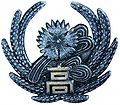 各期幹事　様甲南高校同窓会ゴルフコンペ（ご案内）清明の候，皆様におかれましては益々ご健勝のこととお慶び申し上げます。また，平素より甲南高校同窓会活動にはご協力を賜り，厚く御礼申し上げます。さて，毎年恒例となりました「甲南高校同窓会ゴルフコンペ」を下記の要領で開催いたします。先輩・後輩，旧友との交流・親睦を深める絶好の機会ですので，多数のご参加をお待ちしております。なお，本大会をより交流を広げる場とすることを目的といたしまして，期を超えたチームによる参加（例えば，職場の同窓組など）も募集いたします。期単位のお申し込みにつきましては，例年どおり各期の幹事の皆さまのご協力をいただきますようお願い申し上げます。また，懇親会も計画しておりますので，ぜひご参加ください。記１　期　　日　　　令和４年　５月　２８日（土）７：２８スタート２　会　　場　　　鹿児島ガーデンゴルフ倶楽部松元コース（鹿児島県 鹿児島市直木町６０００　TEL　099‐278‐5200）３　プレー代　　　キャディあり　13,700円（カート・昼食付き）５組程度　　　　　　　　　　キャディなし　10,400円（カート・昼食付き）４　参 加 料　　　２，５００円（当日，フロント精算時に加算させていただきます。）５　競技方法　　　１８ホールズストロークプレイ，ダブルぺリア方式（ＨＤＣＰ上限３６）　　　　　　　　　　オールノータッチ，その他はクラブのローカルルールによります。６　表　　彰　　　団体賞（チーム対抗戦，各組ネット上位３人の合計スコア）…優勝・準優勝・３位　　　　　　　　　　個人賞…優勝・準優勝・とび賞・ドラコン・ニアピン・ベストグロス等７　表 彰 式　　　懇親会会場にて行います。団体賞の優勝・準優勝は，８月６日の総会時に表彰式を行います。８　懇 親 会　　　会　場　　地鶏の鶏膳（鹿児島県鹿児島市山之口町2-10　TEL　099‐294‐9311）　　　　　　　　　　受　付　　１８：３０～　　開　始　　１９：００～会　費　　４，０００円９　申込期限　　令和４年　5月13日（金）必着※　先着３０組で締め切らせていただきます。※　お申し込み受付後，確認のＦＡＸ，Ｅ－ｍａｉｌ，お電話をいたします。１０　申 込 先　　受付担当　宮原　聡（50期）　　　　　　　　　連 絡 先　電　話　099-225-7157　　　ＦＡＸ　　　　　　　　　　　　　　　メール　kounan50dousoukaigolf@gmail.com第７１回甲南高校同窓会実行委員会第７１回甲南高校同窓会実行委員会実行委員長今村　将隆（５０期）担当幹事石本　容子（５０期）